Διακοπή κυκλοφορίας στην οδό Φλέμινγκ την Μεγάλη Τρίτη και την Μεγάλη ΤετάρτηΗ Διεύθυνση Τεχνικών Έργων - Δόμησης – Δικτύων και Ενέργειας (Τμήμα Οδοποιίας και Εγγειοβελτιωτικών Έργων) του Δήμου Λαμιέων σας ενημερώνει ότι την Μεγάλη Τρίτη 26 και την Μεγάλη Τετάρτη 27 Απριλίου 2016 από τις 07:00 π. μ. έως και ώρα 17:00 μ. μ. θα γίνει διακοπή της κυκλοφορίας στο τμήμα της οδού Φλέμινγκ μεταξύ των οδών Ερυθρού Σταυρού και Παπασιοπούλου για την κατεύθυνση από την οδό Ερυθρού Σταυρού προς την οδό Παπασιοπούλου. Για τα μεγάλα οχήματα η διακοπή της κυκλοφορίας αφορά και στις δύο κατευθύνσεις της οδού Φλέμινγκ. Παρακαλούμε για την κατανόηση και τη συνεργασία των δημοτών.Από το Γραφείο Τύπου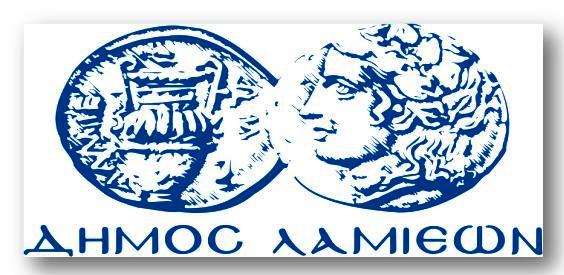 ΠΡΟΣ: ΜΜΕΔΗΜΟΣ ΛΑΜΙΕΩΝΓραφείου Τύπου& ΕπικοινωνίαςΛαμία, 25/5/2016